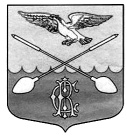 АДМИНИСТРАЦИЯ ДРУЖНОГОРСКОГО ГОРОДСКОГО ПОСЕЛЕНИЯ ГАТЧИНСКОГО МУНИЦИПАЛЬНОГО РАЙОНА ЛЕНИНГРАДСКОЙ ОБЛАСТИ        ПОСТАНОВЛЕНИЕОт  15 октября 2021 года		   	    	                                       №  301В соответствии с Бюджетным Кодексом Российской Федерации, статей 23  Положения о бюджетном процессе в муниципальном образовании Дружногорское городское поселение Гатчинского муниципального района Ленинградской области, утвержденного решением  Совета депутатов  Дружногорского городского поселения 29.09.21 № 30, Постановлением № 217 от 26.07.2021 года «Об утверждении плана-графика подготовки и рассмотрения проектов решений, документов и материалов, необходимых для составления проекта бюджета Дружногорского городского поселения на 2022 год и на плановый период 2023 и 2024 годов», Постановлением № 296 от 13.10.2021 года «О разработке прогноза социально-экономического развития Дружногорского городскогопоселения на 2022 год и плановый период 2023 и 2024 годов», рассмотрев представленный администрацией Дружногорского городского поселения проект бюджета Дружногорского городского поселения на 2022 год и на плановый период 2023 и 2024 годов, администрация Дружногорского городского поселения                                         ПОСТАНОВЛЯЕТ: Одобрить проект Дружногорского городского поселения на 2022 год и на плановый период 2023 и 2024 годов согласно следующим приложениям:- приложению № 1 (проект решения совета депутатов Дружногорского городского поселения «О бюджете Дружногорского городского поселения на 2022 год и на плановый период 2024 и 2025 годов» с приложениями 1-19);- приложению №2 (пояснительная записка к проекту бюджета Дружногорского городского поселения на 2022 год и на плановый период 2023 и 2024 годов с приложениями 1-3);- приложению №3 (основные направления бюджетной и налоговой политики Дружногорского городского поселения на 2022 год и на плановый период 2023 и 2024 годов);- приложению №4 (оценка ожидаемого исполнения бюджета Дружногорского городского поселения за 2021 год). Одобрить «Прогноз социально-экономического развития Дружногорского городского поселения на 2022 год и плановый период 2023 и 2024 годов» согласно приложению № 5.Направить проект бюджета Дружногорского городского поселения на 2022 год и на плановый период 2023 и 2024 годов в Контрольно-счетную палату Гатчинского муниципального района. 4.      Вынести проект бюджета Дружногорского городского поселения на 2022 год и на плановый период 2023 и 2024 годов на рассмотрение совета депутатов Дружногорского городского поселения.5.   Назначить ответственным за представление проекта бюджета на заседании совета депутатов Дружногорского городского поселения начальника отдела - главного бухгалтера Павлову Е.О.Глава администрацииДружногорского городского поселения	                                              И.В. ОтсОб одобрении проекта  бюджета Дружногорского городского поселения на 2022 год и на плановый период 2023 и 2024 годов и прогноза социально-экономического развитияДружногорского городского поселения на 2022 год и на плановый период 2023 и 2024 годов     